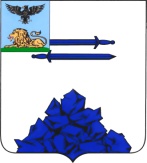 МУНИЦИПАЛЬНОЕ БЮДЖЕТНОЕ ДОШКОЛЬНОЕ ОБРАЗОВАТЕЛЬНОЕ УЧРЕЖДЕНИЕ «ДЕТСКИЙ САД С.СМОРОДИНО ЯКОВЛЕВСКОГО ГОРОДСКОГО ОКРУГА»П Р И К А З «   31   »  августа  2020 год					              № _56__О мерах по обеспечению безопасности в МБДОУ «Детский сад с.Смородино » в 2020 – 2021 уч. году.        В целях обеспечения безопасности жизни и здоровья воспитанников во время пребывания в дошкольном учреждениип р и к а з ы в а ю:1. Повысить ответственность сотрудников ДОУ за жизнь и здоровье воспитанников.2. Воспитателям принимать и передавать воспитанников только лично родителям (законным представителям)В исключительных случаях на основании письменного заявления родителей забирать воспитанников может взрослый человек старше 18 лет.Ответственные: воспитатели ДОУ: Смага Л.Н., Почернина И.В., Свищёва М.В.3. Запасные выходы МБДОУ функционируют с 7.15 до 17.45 часов и находятся под постоянным контролем.Ответственные: младшие воспитатели групп:  Дралова М.С. и Медведева Т.И.4. Категорически запрещается нахождение в здании посторонних лиц. Запретить движение и стоянку транспорта на территории учреждения, за исключением транспорта пребывающего для обслуживания. Ответственная: Плотникова Е.В.5. Действия воспитателей и младших воспитателей во время передвижения воспитанников по зданию, выхода и возвращения с прогулки должны быть согласованы и чётко организованы. Воспитанники должны находиться под постоянным присмотром.        Ответственные: воспитатели: Смага Л.Н., Почернина И.В.. Свищёва М.В.                             младшие воспитатели: Дралова М.С. и Медведева Т.И.6. Провести рейд по зданию и участкам МБДОУ для проверки состояния работы по охране жизни и здоровья детей и устранение всех факторов, несущих угрозу безопасности воспитанников.Ответственные: комиссия по ОТ. 7. Принять меры к надлежащему освещению здания и территории в тёмное время суток.В период с 18.45 до 7.15 все выходы, ведущие на территорию МБДОУ должны быть закрыты на замки, всем работникам приложить максимальные усилия для исключения нахождения посторонних лиц на территории ДОУ.Ответственные: сторож- Медведев А.А.Заведующий                                                  Плотникова Е. В.                     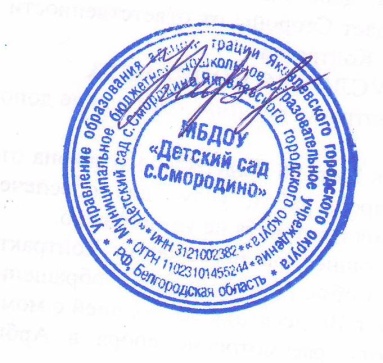 